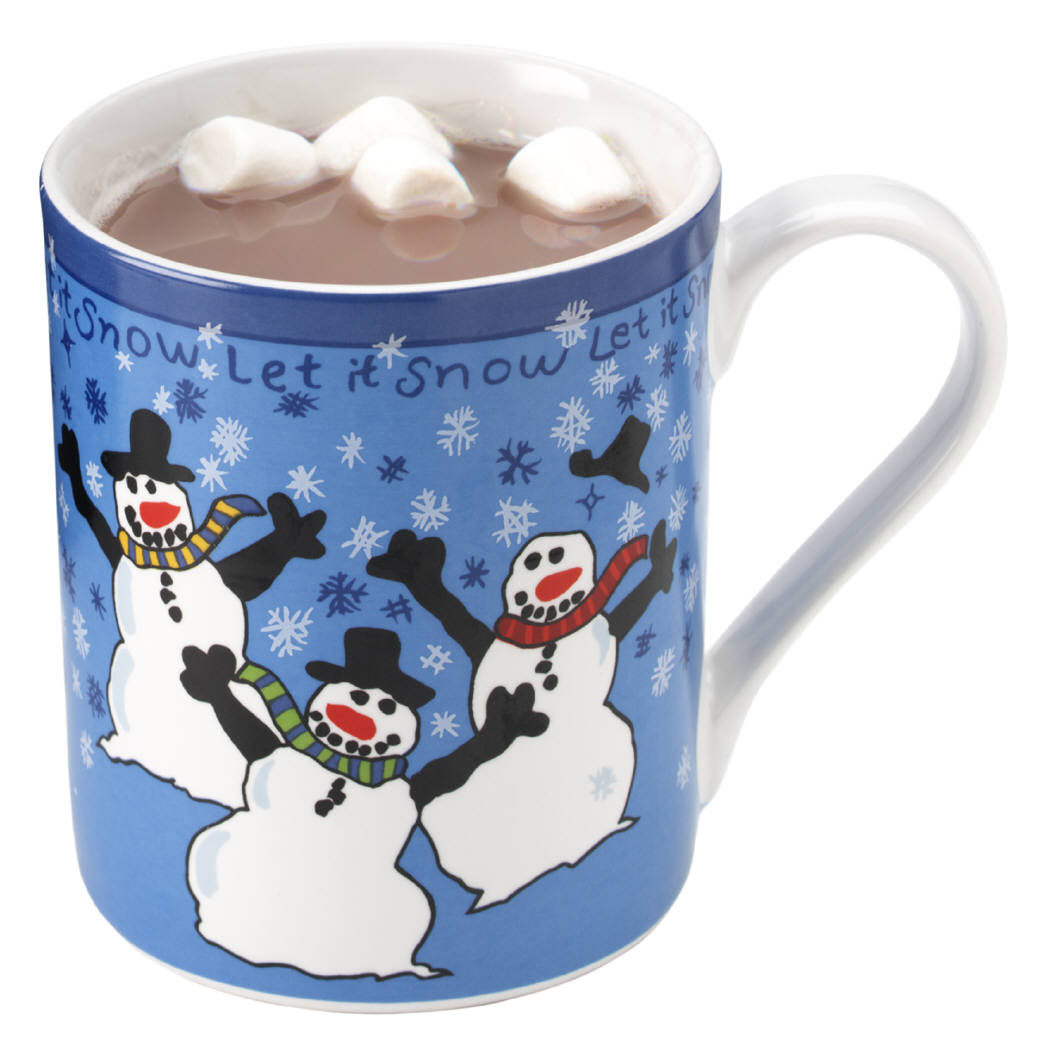 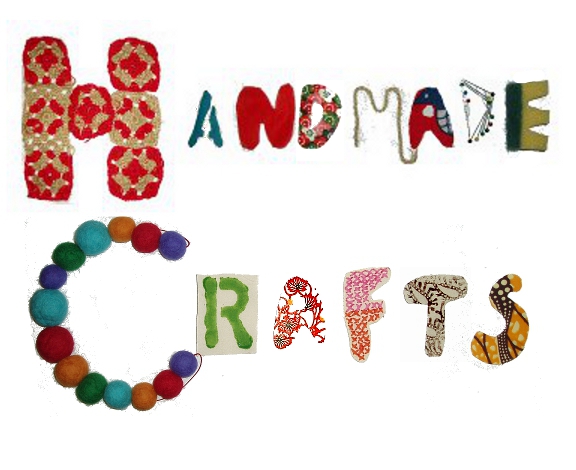 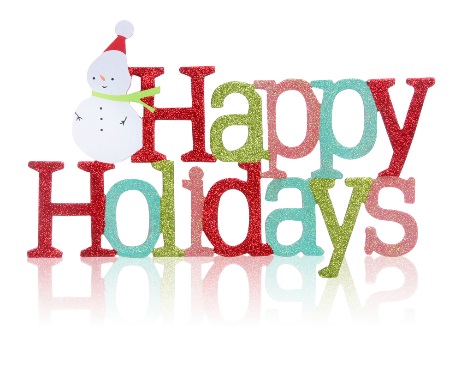 Sun.Mon.Tues.Wed.Thurs.Fri.Sat.123456Cocoa & Crafts 6:30-7:3078½ day dismiss @ 11:30910111213144th/5th holiday concert 7pm154th/5th holiday concert 9:30 am16171819PTO Meeting 6-72021222324/3125No School26No School27No School28No School29No School30